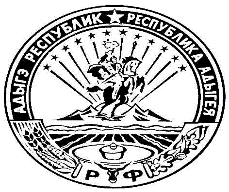 СОВЕТ НАРОДНЫХ ДЕПУТАТОВ МУНИЦИПАЛЬНОГО ОБРАЗОВАНИЯ «ТИМИРЯЗЕВСКОЕ СЕЛЬСКОЕ ПОСЕЛЕНИЕ»РФ, Республика Адыгея, 385746, п.Тимирязева, ул.Садовая, 14Р Е Ш Е Н И Е     СОВЕТА НАРОДНЫХ ДЕПУТАТОВ ТИМИРЯЗЕВСКОГО СЕЛЬСКОГО ПОСЕЛЕНИЯ»От 28.03.2017 г.                                               				№203«О  внесении изменений и дополнений в 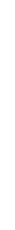 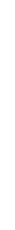 решение Совета народных депутатов муниципального образования «Тимирязевское сельское поселение» от  22.12.2016 № 193  «О бюджете муниципального  образования «Тимирязевское  сельское поселение» на 2017 год и плановый период 2018-2019 годов» В соответствии со статьей 25 Устава муниципального образования «Тимирязевское сельское поселение», Совет  народных депутатов муниципального образования «Тимирязевское сельское поселение» решил:Внести в решение Совета народных депутатов муниципального образования «Тимирязевское сельское поселение» от 22.12.2016 года № 193  «О бюджете  муниципального   образования  «Тимирязевское сельское поселение»  на 2017 год и плановый период 2018-2019 годов» следующие изменения и дополнения:     В статье 1: В пункте 1 подпункт 1: число 8630,43 тыс.руб. заменить числом           13658,93 тыс. руб. общий объем доходов; В  пункте 1 подпункт 2: число 9049,55 тыс.руб. заменить числом 14078,05 тыс.руб. общий объем расходов;2.  Приложения 2,3,5,7 изложить в новой редакции.3. Настоящее решение вступает в силу со дня его подписания.Глава муниципального образования «Тимирязевское  сельское поселение»                                                О.А. КалининаПояснительная запискак решению Совета народных депутатов «Тимирязевское сельское поселение» №203 от 28.03.2017г.Настоящая пояснительная записка содержит информацию об основных подходах, применяемых при формировании доходной  и расходной частей бюджета муниципального образования «Тимирязевское сельское поселение» на 2017 год и плановый период 2018-2019 годов, на основании Устава муниципального образования «Тимирязевское сельское поселение» и  Федерального закона № 131-ФЗ от 06.10.2003 предлагается внести следующие изменения в решение Совета народных депутатов муниципального образования «Тимирязевское сельское поселение» от 22 декабря 2016 года №193 «О бюджете муниципального образования «Тимирязевское сельское поселение» на 2017 год и плановый период 2018-2019 годов»Предлагается изменить план налоговых и неналоговых поступлений на:+ 5000,00 тыс. рублей – доход от продажи имущества;+ 28,50 тыс. рублей – безвозмездные пожертвования от предпринимателей района для поддержки деятельности ансамбля «Кубаночка», в том числе по видам доходов:Доходная часть Бюджета муниципального образования «Тимирязевское сельское поселение» на 2017 год увеличится на 5028,50 тыс. руб. и составит 13658,93 тыс. руб.  Начальник финансового отдела                                                           Н.В.ОбразцоваПриложение №1 к ПЗ.Изменения, вносимые в структуру расходов бюджета муниципального образования «Тимирязевское сельское поселение» за счет увеличения доходной части бюджета муниципального образования «Тимирязевское сельское поселение» на 2017 год за счет  Доходов от реализации иного имущества, находящегося в собственности сельских поселений (за исключением имущества муниципальных бюджетных и автономных учреждений, а также имущества муниципальных унитарных предприятий, в том числе казенных), в части реализации основных средств по указанному имуществу в размере 5000,00 тыс.руб. и Поступления от денежных пожертвований, предоставляемых физическими лицами получателям средств бюджетов поселений в размере 28,50 тыс.руб., а так же перераспределение ассигнований бюджета муниципального образования «Тимирязевское сельское поселение» на 2017 год.Начальник финансового отдела                                    Н.В.ОбразцоваВид доходаКБКИзменение (тыс.руб.)Поступления от денежных пожертвований, предоставляемых физическими лицами получателям средств бюджетов поселений2 07 05020 10 0000 180+28,50  Доходы от реализации иного имущества, находящегося в собственности сельских поселений (за исключением имущества муниципальных бюджетных и автономных учреждений, а также имущества муниципальных унитарных предприятий, в том числе казенных), в части реализации основных средств по указанному имуществу1 14 02053 10 0000 410+5000,00Итого+5028,50НаименованиеРазд.Ц.ст.Расх.Изменение суммы на (тыс.руб)ПримечаниеОбщегосударственные вопросы0100+19,00Центральный аппарат0104+5,00Уплата иных платежей010461006 80400800+ 5,00+ 5,00 тыс. руб. – прочие расходыРезервные фонды поселений 0111+ 9,00Прочие расходы011162002 05100800+9,00+9,00 тыс.руб- прочие расходыДругие обязательства 0113+5,00Закупка товаров, работ и услуг011362005 04160200+5,00+5,00 тыс.руб- вновь возникшие обязательстваКоммунальное хозяйство0502+4958,24Мероприятия по организации водоснабжения050264002 00930200+100,00+100,00 тыс. руб. – оплата мероприятий по организации водоснабженияМероприятия по организации водоснабжения050264002 00940200-141,76- 141,76 тыс. руб. – оплата мероприятий по организации водоотведения-Мероприятия по организации теплоснабжения050264002 00960200+5000,00+5000,00 тыс. руб. – погашение задолженностейКультура0801+51,26Культура. Закупка товаров, работ и услуг0801+51,26+51,26 - вновь возникшие обязательстваИТОГО+5028,50